Relatório AnualEntregar este relatório junto com os formulários de avaliação das disciplinas cursadas no ano e o requerimento de matrícula. A assinatura do orientador é obrigatória. A entrega destes documentos é pré-requisito para a realização da matrícula.Orientador/Instituição:Título da Dissertação:Dados do Aluno:Nome:Laboratório/Sala: Ramal:Celular:E-mail:Telefone residencial:Previsão de defesa da dissertação (mês/ano):Período deste relatório (ano):1) Dados sobre a dissertação	1.1) Resumo do plano inicial	1.2) Resumo do que foi realizado no período referente ao relatório	1.3) Dificuldades encontradas	1.4) Descrever os resultados obtidos (usar figuras, gráficos, tabelas, etc.)	1.5) Resumo do que será realizado no próximo semestre	1.6) Cronograma para o próximo semestre2) Disciplinas cursadas no ano 3) Exame de qualificação(  ) Concluído		data (mês/ano):(  ) Não concluído		previsão (mês/ano):4) Proficiência em inglês (  ) Concluída		data (mês/ano):(  ) Não concluída		previsão (mês/ano):5) Projeto de Mestrado(  ) Em redação(  ) Em revisão(  ) Aprovado pelo Colegiado de Curso em (mês/ano):Observações:6) Participações em congressos e publicações(justificar caso o trabalho não tenha sido divulgado em evento ou publicado)7) Outras atividadesLocal e data:Assinatura do aluno:Assinatura do orientador:Assinatura do coorientador (caso houver):Observação: Caso o orientador ou o coorientador sejam de outra instituição/cidade, a assinatura pode ser digital.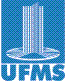 MINISTÉRIO DA EDUCAÇÃO_______________________________________________________FUNDAÇÃO UNIVERSIDADE FEDERAL DE MATO GROSSO DO SULINSTITUTO DE BIOCIÊNCIASPROGRAMA DE PÓS-GRADUAÇÃO EM BIOLOGIA VEGETAL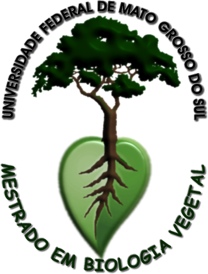 DisciplinaObrigatória/OptativaPeríodoCréditosConceitoTOTAL DE CRÉDITOSTOTAL DE CRÉDITOSTOTAL DE CRÉDITOSTOTAL DE CRÉDITOS